ArkArk is an international charity, transforming lives through education. We exist to give every young person, regardless of their background, a great education and real choices in life. In the UK, we are a network of 38 schools, educating around 24,000 pupils in areas where we can make the biggest difference. Through Ark Ventures, we incubate, launch and scale initiatives that address some of the most intractable issues in education and society, both in the UK and around the world.Science Mastery Project LeadWe are now looking for an outstanding candidate to oversee the design, development and implementation of Science Mastery. Working with exceptional teachers and leaders across our network, you will develop a ground-breaking Science curriculum that will inspire a love of science and improve pupil outcomes. You will provide teachers with essential, world-class resources that will help reduce their workloads and give them space to flourish in the classroom.Our ideal candidate will:Be an excellent teacher with recent experience of delivering strong results, and a proven record of outstanding attainment and progress;Have up to date knowledge of the national curriculum and exam specification, and an awareness of current thinking around Science curriculum and teaching;Be able to drive outcomes by using data to assess impact, and seek to evaluate and improve own work and that of others;Be experienced in leading, inspiring and supporting a team;Hold a genuine passion and belief in the potential of every student.Contract: PermanentSalary: £55,000 to £65,000 per annum + 11 % employer contribution to pension, negotiable for the right candidateStart date: 01 January 2018Location: Holborn, LondonClosing date: 22 October 2018Interview date: week commencing 29 October 2018Early applications are encouraged; we reserve the right to close this vacancy if we find the right candidate. Apply with a CV and cover letter at on our online recruitment portal here.For a confidential discussion about the role contact Matt Butler, Head of Ark Curriculum Plus, at matt.butler@arkonline.orgArk is committed to safeguarding and promoting the welfare of children and young people; all successful candidates will be subject to an enhanced Disclosure and Barring Service check.Job DescriptionResponsibilitiesReporting to the senior leadership of Ark Curriculum Plus (ACP), the holder of this role will oversee the entire Science Mastery project, ensuring that a coherent curriculum programme exists for Science Mastery, including:all the necessary curriculum architecture (to be agreed with ACP SLT) to define progression in the three Science subjects from Reception to Year 11 (“the curriculum design architecture”;high quality KS3 individual lesson plans and resources, including where appropriate, student and teacher workbooks and textbook, such that teaching staff can use to move students through that curriculum (“the curriculum delivery architecture”);well-designed KS3 assessments, a set of which will identify the extent of students’ mastery of the curriculum content (Mastery Assessments) and another set of which will provide evaluative feedback to school leaders on current holistic progress (age-related grades);training programmes in both the effective use of the generated resources, in the substantive subject content and the discipline-specific pedagogy:ongoing, in-school support for teachers utilising the Science Mastery programmes. They are accountable for the design, development, evaluation and quality assurance of the curriculum content, professional development materials and other products. The post holder will also, in conjunction with the ACP Senior Leadership, be responsible for managing relationships with the senior leaders of schools using the Science Mastery programme to ensure ongoing engagement from those senior leaders in the effective use of the programme.Oversee an “onboarding” process for schools joining the Science Mastery programme, to ensure they understand their rights and responsibilities under the programme.Ensure the existence of a “Science Mastery Subject Network” comprising all staff engaged in teaching using the Science Mastery programme that can provide effective feedback on the programme and support mechanisms for staff within schools on the programme.To manage the staff of Science Mastery, including completing line management responsibilities and performance management reviews. To work closely with the leadership teams of the English Mastery and Mathematics Mastery programmes to ensure that the three core mastery programmes are appropriately aligned and that innovations and lessons learnt are shared.Research and Product DevelopmentResearch best practice and new ideas to shape and influence product design. Establish and maintain dialogue and relationships with the wider Science education community. Conduct research and consult widely with the Advisory Group and other education experts in the development of new and existing curriculum content and products.Establish and maintain a prioritised new product design and development work pipelineEnsure that all products are designed and developed to enable students in Science Mastery partner schools to meet or exceed national expectations. Identify appropriate measures to evidence the effectiveness of new products. Establish and maintain a well-governed content management process including content creation, approval, version control, publication, storage and archiving.Ensure that there is a rigorous and effective content review process and that quality standards are maintained. Using management information, analysis and insight from the Programme Delivery Team and others where applicable, evaluate the effectiveness of materials and products and ensure continuous learning is applied to future development.  Team leadership and managementBuild the team to deliver the organisation’s objectives being mindful of financial constraints. Lead, coach and manage the team members to deliver a consistently high performance to meet defined goals and objectives.Oversee the work completed by other team members.Oversee the budget and headcount and ensure expenditure is kept within plan and processed in line with policy and procedures.Person Specification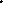 ExperienceUndergraduate degree in a Science specialism – graduate degree desirableExcellent teacher with expertise in planning individual lessons and schemes of learningProven record in delivering outstanding attainment and progressExperience of curriculum design and implementation and of leading thinking in this fieldAn ability to use a robust monitoring and review cycle to improve own work and the work of othersStrong presentational skills both in writing and orally; a competent speaker in front of other teachers and leadersExperience of leading people and gaining alignment and engagement through effective work done and relationships builtExperience of using data to assess the impact of planning and teaching and finding effective solutions to the issues raised through detailed and accurate data analysis – leading to high outcomeKnowledge and skillsUp to date knowledge of the national curriculum, exam specifications and thinking about learning in the relevant fieldFully updated on national thinking around Science curriculum design, aware of the best thinkers/thinking being done and able to engage with this; Recent experience of delivering strong results in schoolHighly effective style that is both consultative and influentialHighly literate and numerate individualExcellent communication and presentation skillsAbility to consider both the detail and the ‘bigger picture’Self-motivated and resilient Effective team worker and leaderValuesPersonal vision is aligned with Ark’s high aspirations and expectations of self and othersGenuine passion and a belief in the potential of every studentMotivation to continually improve standards and achieve excellence above norms